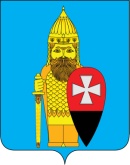 СОВЕТ ДЕПУТАТОВ ПОСЕЛЕНИЯ ВОРОНОВСКОЕ В ГОРОДЕ МОСКВЕ РЕШЕНИЕ27.12.2023 № 12/01О внесении изменений в решение Совета депутатов поселения Вороновское от 17.11.2022 № 11/01 «О бюджете поселения Вороновское на 2023 год и плановый период 2024 и 2025 годов»В соответствии с Бюджетным Кодексом Российской Федерации, Федеральным законом от 06.10.2003 № 131-ФЗ «Об общих принципах организации местного самоуправления в Российской Федерации», Уставом поселения Вороновское, на основании постановления Правительства Москвы «О распределении межбюджетных трансфертов из бюджета города Москвы бюджетам городских округов и поселений в городе Москве» в целях стимулирования в связи с увеличением интенсивности работы администраций городских округов и поселений в городе Москве в 2023 годуадминистрации поселения предоставляется межбюджетный трансферт из бюджета города Москвы; Совет депутатов поселения Вороновское решил:1. В решение Совета депутатов поселения Вороновское от 17.11.2022 № 11/01 «О бюджете поселения Вороновское на 2023 год и плановый период 2024 и 2025 годов» внести следующие изменения:1.1. Пункт 1.1 решения изложить в новой редакции:«1.1 общий объем доходов бюджета поселения Вороновское в сумме 707 778,3 тыс. рублей;»;1.2. Пункт 1.2 решения изложить в новой редакции:«1.2 общий объем расходов бюджета поселения Вороновское в сумме 766 116,7 тыс. рублей;»;1.3. Приложение 1 к решению изложить в новой редакции, согласно приложения 1 к настоящему решению;1.4. Приложение 3 к решению изложить в новой редакции, согласно приложения 2 к настоящему решению;1.5. Приложение 5 к решению изложить в новой редакции, согласно приложения 3 к настоящему решению;1.6. Приложение 7 к решению изложить в новой редакции, согласно приложения 4 к настоящему решению.2. Опубликовать настоящее решение в бюллетене «Московский муниципальный вестник» и разместить на официальном сайте администрации поселения Вороновское.3. Контроль за исполнением настоящего решения возложить на главу поселения Вороновское Царевского Е.П.Глава поселение Вороновское   	                                                     Е.П. ЦаревскийПриложение 1к решению Совета депутатовпоселения Вороновское в городе Москвеот 27.12.2023 № 12/01Поступление доходов по основным источникам в бюджет поселения Вороновское на 2023 годПриложение 2к решению Совета депутатовпоселения Вороновское в городе Москвеот 27.12.2023 № 12/01Расходы бюджета поселения Вороновское на 2023 год по разделам, подразделам, целевым статьям и видам расходов классификации расходов бюджетаПриложение 3к решению Совета депутатовпоселения Вороновское в городе Москвеот 27.12.2023 № 12/01Ведомственная структура расходов бюджета на 2023 год по главным распорядителям бюджетных средств, целевым статьям расходов, сформированным в соответствии с государственными программами города Москвы и непрограммными направлениями деятельности органов государственной власти города Москвы, и группам и подгруппам видов расходов классификации расходов администрация поселения ВороновскоеПриложение 4к решению Совета депутатовпоселения Вороновское в городе Москвеот 27.12.2023 № 12/01Код бюджетной классификацииКод бюджетной классификацииНаименование показателейСуммана 2023 год тыс. руб.123401 00 00000 00 0000 000ДОХОДЫ 446 229,001821 01 00000 00 0000 000Налоги на прибыль, доходы319 215,001821 01 02000 01 0000 110Налог на доходы физических лиц 319 215,001001 03 00000 00 0000 000НАЛОГИ НА ТОВАРЫ (РАБОТЫ, УСЛУГИ), РЕАЛИЗУЕМЫЕ НА ТЕРРИТОРИИ РОССИЙСКОЙ ФЕДЕРАЦИИ7 054,001001 03 02230 01 0000 110Доходы от уплаты акцизов на дизельное топливо, подлежащие распределению между бюджетами субъектов Российской Федерации и местными бюджетами с учетом установленных дифференцированных нормативов отчислений в местные бюджеты3 312,001001 03 02240 01 0000 110Доходы от уплаты акцизов на моторные масла для дизельных и (или) карбюраторных (инжекторных) двигателей, подлежащие распределению между бюджетами субъектов Российской Федерации и местными бюджетами с учетом установленных дифференцированных нормативов отчислений в местные бюджеты21,001001 03 02250 01 0000 110Доходы от уплаты акцизов на автомобильный бензин, подлежащие распределению между бюджетами субъектов Российской Федерации и местными бюджетами с учетом установленных дифференцированных нормативов отчислений в местные бюджеты3 167,001001 03 02260 01 0000 110Доходы от уплаты акцизов на прямогонный бензин, подлежащие распределению между бюджетами субъектов Российской Федерации и местными бюджетами с учетом установленных дифференцированных нормативов отчислений в местные бюджеты554,001821 06 01000 00 0000 110Налог на имущество физических лиц14 539,001821 06 01010 03 0000 110Налог на имущество физических лиц, взимаемый по ставкам, применяемый к объектам налогообложения, расположенным в границах внутригородских муниципальных образований городов федерального значения 14 539,001821 06 06000 00 0000 110Земельный налог94 415,001821 06 06031 03 0000 110Земельный налог с организаций, обладающих земельным участком, расположенным в границах внутригородских муниципальных образований городов федерального значения82 081,001821 06 06041 03 0000 110Земельный налог с физических лиц, обладающих земельным участком, расположенным в границах внутригородских муниципальных образований городов федерального значения12 334,00Итого налоговых доходов435 223,0001 11 00000 00 0000 000Доходы от использования имущества, находящегося в государственной и муниципальной собственности11 006,000711 11 05000 00 0000 120Доходы, получаемые в виде арендной либо иной платы за передачу в возмездное пользование государственного и муниципального имущества (за исключением имущества бюджетных и автономных учреждений, а также имущества государственных и муниципальных унитарных предприятий, в том числе казенных)10 565,000711 11 05011 02 8001 120Доходы, получаемые в виде арендной платы за земельные участки, государственная собственность на которые не разграничена и которые расположены в границах городов федерального значения, а также средства от продажи права на заключение договоров аренды указанных земельных участков8 000,009001 11 05033 03 0000 120Доходы от сдачи в аренду имущества, находящегося в оперативном управлении органов управления внутригородских муниципальных образований городов федерального значения и созданных ими учреждений (за исключением имущества муниципальных бюджетных и автономных учреждений)2 565,00900111 09000 00 0000 120Прочие доходы от использования имущества и прав, находящихся в государственной и муниципальной собственности (за исключением имущества бюджетных и автономных учреждений, а также имущества государственных и муниципальных унитарных предприятий, в том числе казенных)441,009001 11 09043 03 0000 120Прочие поступления от использования имущества, находящегося в собственности внутригородских муниципальных образований городов федерального значения (за исключением имущества муниципальных бюджетных и автономных учреждений, а также имущества муниципальных унитарных предприятий, в том числе казенных)441,00Итого неналоговых доходов11 006,0002 00 00000 00 0000 000Безвозмездные поступления:261 549,309002 02 00000 00 0000 000Безвозмездные поступления от других бюджетов бюджетной системы РФ254 491,609002 02 20000 00 0000 150Субсидии бюджетам бюджетной системы Российской Федерации (межбюджетные субсидии)253 223,809002 02 29999 03 0000 150Прочие субсидии бюджетам внутригородских муниципальных образований городов федерального значения253 223,809002 02 29999 03 0001 150Прочие субсидии бюджетам внутригородских муниципальных образований городов федерального значения (в сфере жилищно-коммунального хозяйства, благоустройства и дорожной деятельности)253 223,809002 02 30000 00 0000 150Субвенции бюджетам бюджетной системы Российской Федерации1 267,809002 02 35118 03 0000 150Субвенции бюджетам субъектов Российской Федерации на осуществление первичного воинского учета органами местного самоуправления поселений, муниципальных и городских округов1 267,809002 02 49999 03 0000 150Прочие межбюджетные трансферты, передаваемые бюджетам внутригородских муниципальных образований городов федерального значения7 057,709002 19 00000 00 0000 000Возврат остатков субсидий, субвенций и иных межбюджетных трансфертов, имеющих целевое назначение прошлых лет9002 19 60010 03 0000 150Возврат прочих остатков субсидий, субвенций и иных межбюджетных трансфертов, имеющих целевое назначение, прошлых лет из бюджетов внутригородских муниципальных образований городов федерального значения ВСЕГО ДОХОДОВ707 778,30Наименование РЗПРЦСРВРСумма на 2023 год тыс. руб.Администрация поселения Вороновское766 116,74 ОБЩЕГОСУДАРСТВЕННЫЕ ВОПРОСЫ  0100190 655,93 Функционирование законодательных (представительных) органов государственной власти и представительных органов муниципальных образований0103876,50 Деятельность органов муниципальной власти по руководству и управлению в сфере установленных функций органов муниципальной власти поселения010331 0 00 00000876,50 Представительные органы внутригородских муниципальных образований010331 А 00 00000876,50 Функционирование представительных органов внутригородских муниципальных образований010331 А 01 00000876,50 Депутаты Совета депутатов внутригородского муниципального образования010331 А 01 00200876,50 Иные выплаты, за исключением фонда оплаты труда государственных (муниципальных) органов, лицам, привлекаемым согласно законодательству для выполнения отдельных полномочий010331 А 01 00200123876,50 Функционирование Правительства Российской Федерации, высших исполнительных органов государственной власти субъектов Российской Федерации, местных администраций0104189 158,43 Деятельность органов муниципальной власти по руководству и управлению в сфере установленных функций органов муниципальной власти поселения010431 0 00 00000182 100,73 Исполнительные органы внутригородских муниципальных образований010431 Б 00 00000182 100,73 Функционирование исполнительных органов внутригородских муниципальных образований010431 Б 01 00000182 100,73 Руководитель администрации / аппарата Совета депутатов010431 Б 01 001009 173,36 Фонд оплаты труда государственных (муниципальных) органов010431 Б 01 001001216 757,00 Иные выплаты персоналу государственных (муниципальных) органов, за исключением фонда оплаты труда010431 Б 01 00100122384,36 Взносы по обязательному социальному страхованию на выплаты денежного содержания и иные выплаты работникам государственных (муниципальных) органов010431 Б 01 001001292 032,00 Обеспечение деятельности администрации в части содержания муниципальных служащих для решения вопросов местного значения010431 Б 01 00500172 927,37 Фонд оплаты труда государственных (муниципальных) органов010431 Б 01 00500121102 008,87 Иные выплаты персоналу государственных (муниципальных) органов, за исключением фонда оплаты труда010431 Б 01 0050012217 411,37 Иные выплаты, за исключением фонда оплаты труда государственных (муниципальных) органов, лицам, привлекаемым согласно законодательству для выполнения отдельных полномочий010431 Б 01 00500123389,05 Взносы по обязательному социальному страхованию на выплаты денежного содержания и иные выплаты работникам государственных (муниципальных) органов010431 Б 01 0050012930 543,00 Прочая закупка товаров, работ и услуг010431 Б 01 0050024420 296,95 Закупка энергетических ресурсов010431 Б 01 005002471 280,00 Исполнение судебных актов Российской Федерации и мировых соглашений по возмещению причиненного вреда010431 Б 01 00500831572,00 Уплата налога на имущество организаций и земельного налога010431 Б 01 00500851100,00 Уплата прочих налогов, сборов010431 Б 01 00500852100,00 Уплата иных платежей010431 Б 01 00500853226,13 Непрограммные направления деятельности органов муниципальной власти в области строительства, архитектуры и градостроительства010433 0 00 000007 057,70 Межбюджетные трансферты из бюджета города Москвы бюджетам городских округов и поселений в городе Москве в целях стимулирования в связи с содействием в подготовке проведения важных городских мероприятий010433 А 04 003007 057,70 Фонд оплаты труда государственных (муниципальных) органов010433 А 04 003001216 121,16 Взносы по обязательному социальному страхованию на выплаты денежного содержания и иные выплаты работникам государственных (муниципальных) органов010433 А 04 00300129936,54 Резервные фонды0111561,00 Резервный фонд, предусмотренный в бюджете города Москвы011132 0 00 00000561,00 Резервный фонд, предусмотренный в бюджете внутригородского муниципального образования011132 А 00 00000561,00 Резервный фонд, предусмотренный органами местного самоуправления011132 А 01 00000561,00 Резервные средства011132 А 01 00000870561,00 Другие общегосударственные вопросы011360,00 Мероприятия в части оценки недвижимости, признания прав и регулирования отношений по государственной и муниципальной собственности011309 0 00 0000060,00 Оценка недвижимости, признание прав и регулирование отношений по государственной и муниципальной собственности011309 0 02 0000060,00 Уплата иных платежей011309 0 02 0000085360,00 НАЦИОНАЛЬНАЯ ОБОРОНА02001 267,80 Мобилизационная и вневойсковая подготовка02031 267,80 Мобилизационная и вневойсковая подготовка020317 0 00 000001 267,80 Мобилизационная и вневойсковая подготовка020317 1 00 000001 267,80 Субвенции на осуществление полномочий по первичному воинскому учету на территориях. где отсутствуют военные комиссариаты020317 1 00 511801 267,80 Фонд оплаты труда государственных (муниципальных) органов020317 1 00 51180121901,00 Взносы по обязательному социальному страхованию на выплаты денежного содержания и иные выплаты работникам государственных (муниципальных) органов020317 1 00 51180129272,10 Прочая закупка товаров, работ и услуг020317 1 00 5118024494,70 НАЦИОНАЛЬНАЯ БЕЗОПАСНОСТЬ И ПРАВООХРАНИТЕЛЬНАЯ ДЕЯТЕЛЬНОСТЬ03001 528,40 Защита населения и территории от чрезвычайных ситуаций природного и техногенного характера, гражданская оборона03091 128,40 Обеспечение безопасности жизнедеятельности населения на территории поселения030921 0 00 000001 128,40 Мероприятия по гражданской обороне, защите населения и территории поселения от чрезвычайных ситуаций природного и техногенного характера030921 8 00 000001 026,40 Предупреждение и ликвидация последствий чрезвычайных ситуаций и стихийных бедствий природного и техногенного характера030921 8 01 000001 026,40 Прочая закупка товаров, работ и услуг030921 8 01 000002441 026,40 Прочие мероприятия в части предупреждения и ликвидации последствий чрезвычайных ситуаций и стихийных бедствий030921 9 00 00000102,00 Подготовка населения и организаций к действиям в чрезвычайных ситуациях в мирное и военное время030921 9 01 00000102,00 Прочая закупка товаров, работ и услуг030921 9 01 00000244102,00 Другие вопросы в области национальной безопасности и правоохранительной деятельности0314400,00 Прочие мероприятия в части обеспечения безопасности жизнедеятельности населения на территории поселения031424 0 00 00000400,00 Реализация других функций, связанных с обеспечением национальной безопасности и правоохранительной деятельности031424 7 00 00000400,00 Прочая закупка товаров, работ и услуг031424 7 00 00000244400,00 НАЦИОНАЛЬНАЯ ЭКОНОМИКА040017 837,16 Дорожное хозяйство (дорожные фонды)040917 676,16 Деятельность органов муниципальной власти по руководству и управлению в сфере установленных функций органов муниципальной власти поселения040931 0 00 0000017 676,16 Софинансирование расходных обязательств при предоставлении субсидии на развитие автомобильных дорог и улично-дорожной сети040931 5 00 0000017 676,16 Софинансирование расходных обязательств при предоставлении субсидии на развитие автомобильных дорог и улично-дорожной сети040931 5 02 0000017 676,16 Софинансирование расходных обязательств на ремонт объектов дорожного хозяйства040931 5 02 S03016 081,72 Прочая закупка товаров, работ и услуг040931 5 02 S03012446 081,72 Софинансирование расходных обязательств на разметку объектов дорожного хозяйства040931 5 02 S0302529,04 Прочая закупка товаров, работ и услуг040931 5 02 S0302244529,04 Софинансирование расходных обязательств на содержание объектов дорожного хозяйства040931 5 02 S030311 065,39 Прочая закупка товаров, работ и услуг040931 5 02 S030324411 065,39 Другие вопросы в области национальной экономики0412161,00 Непрограммные направления деятельности органов муниципальной власти в области строительства, архитектуры и градостроительства041233 0 00 00000161,00 Непрограммные направления деятельности органов муниципальной власти в области строительства, архитектуры и градостроительства041233 8 00 00000161,00 Мероприятия в области строительства, архитектуры и градостроительства041233 8 00 01000161,00 Прочая закупка товаров, работ и услуг041233 8 00 01000244161,00 ЖИЛИЩНО-КОММУНАЛЬНОЕ ХОЗЯЙСТВО0500431 378,45 Жилищное хозяйство050148 022,84 Благоустройство территорий жилой застройки050105 0 00 000004 131,00 Капитальный ремонт и модернизация жилищного фонда050105 В 00 000004 131,00 Мероприятия по капитальному ремонту многоквартирных домов050105 В 01 000004 131,00 Взносы на капитальный ремонт общего имущества в многоквартирных домах050105 В 01 010004 131,00 Прочая закупка товаров, работ и услуг050105 В 01 010002444 131,00 Направления деятельности органов местного самоуправления внутригородского муниципального образования050135 0 00 0000043 891,84 Мероприятия в области жилищного хозяйства050135 0 03 0000043 891,84 Прочая закупка товаров, работ и услуг050135 0 03 0000024443 891,84 Коммунальное хозяйство050211 450,00 Направления деятельности органов местного самоуправления внутригородского муниципального образования050235 0 00 0000011 450,00 Мероприятия в области коммунального хозяйства050235 1 00 0000011 450,00 Мероприятия в области коммунального хозяйства050235 1 00 0510011 450,00 Прочая закупка товаров, работ и услуг050235 1 00 0510024411 450,00 Благоустройство0503371 905,61 Непрограммные направления деятельности органов муниципальной власти в области строительства, архитектуры и градостроительства050333 0 00 00000253 223,80 Консолидированная субсидия бюджетам внутригородских муниципальных образований в целях софинансирования расходных обязательств городских округов и поселений, возникающих при исполнении полномочий органов местного самоуправления в сфере жилищно-коммунального хозяйства, благоустройства и дорожной деятельности050333 А 02 00000253 223,80 Субсидии на благоустройство территорий жилой застройки, улиц и общественных пространств, организация обустройства мест массового отдыха населения050333 А 02 0210014 878,30 Прочая закупка товаров, работ и услуг050333 А 02 0210024414 878,30 Субсидии на ремонт объектов дорожного хозяйства 050333 А 02 0230086 739,30 Прочая закупка товаров, работ и услуг050333 А 02 0230024486 739,30 Субсидии на содержание объектов дорожного хозяйства050333 А 02 0240097 445,70 Прочая закупка товаров, работ и услуг050333 А 02 0240024497 445,70 Субсидии на разметку объектов дорожного хозяйства050333 А 02 02500723,50 Прочая закупка товаров, работ и услуг050333 А 02 02500244723,50 Субсидии на содержание дворовой территории050333 А 02 0260053 437,00 Прочая закупка товаров, работ и услуг050333 А 02 0260024453 437,00 Мероприятия по содержанию объектов благоустройства в границах городских округов и поселений050360 0 00 00000118 681,81 Уличное освещение050360 0 01 000004 709,17 Прочая закупка товаров, работ и услуг050360 0 01 000002441 211,17 Закупка энергетических ресурсов050360 0 01 000002473 498,00 Мероприятия по содержанию объектов озеленения050360 0 03 0000015 029,00 Озеленение050360 0 03 0100015 029,00 Прочая закупка товаров, работ и услуг050360 0 03 0100024415 029,00 Прочие мероприятия по благоустройству050360 0 05 0000098 943,64 Прочие мероприятия по благоустройству050360 0 05 0100094 402,64 Прочая закупка товаров, работ и услуг050360 0 05 0100024494 402,64 Софинансирование расходных обязательств на благоустройство жилой застройки050360 0 05 S10004 541,00 Прочая закупка товаров, работ и услуг050360 0 05 S10002444 541,00 ОБРАЗОВАНИЕ0700869,00 Молодежная политика0707869,00 Направления деятельности органов местного самоуправления внутригородского муниципального образования070735 0 00 00000869,00 Прочие направления деятельности органов местного самоуправления внутригородского муниципального образования070735 Е 00 00000869,00 Прочие непрограммные направления деятельности органов местного самоуправления070735 Е 01 00000869,00 Молодежная политика, другие вопросы в области образования, праздничные и социально значимые мероприятия для населения070735 Е 01 00500869,00 Прочая закупка товаров, работ и услуг070735 Е 01 00500244869,00 КУЛЬТУРА, КИНЕМАТОГРАФИЯ080065 950,00 Культура080165 950,00 Развитие культуры в сфере обеспечения досуга населения  080145 0 00 000004 800,00 Мероприятия в сфере культуры080145 0 85 000004 800,00 Прочая закупка товаров, работ и услуг080145 0 85 000002444 620,00 Пособия, компенсации и иные социальные выплаты гражданам, кроме публичных нормативных обязательств080145 0 85 00000321180,00 Оказание муниципальными учреждениями муниципальных услуг, выполнение работ080148 0 00 0000061 150,00 Функционирование бюджетных учреждений080148 2 00 0000061 150,00 Деятельность подведомственных учреждений080148 2 99 0000061 150,00 Обеспечение деятельности подведомственных учреждений080148 2 99 0100061 150,00 Субсидии бюджетным учреждениям на финансовое обеспечение государственного (муниципального) задания на оказание государственных (муниципальных) услуг (выполнение работ)080148 2 99 0100061161 150,00 СОЦИАЛЬНАЯ ПОЛИТИКА10002 120,00 Пенсионное обеспечение10011 800,00 Направления деятельности органов местного самоуправления внутригородского муниципального образования100135 0 00 000001 800,00 Непрограммные направления деятельности по расходным обязательствам администраций муниципальных образований100135 П 00 000001 800,00 Доплата к пенсиям, дополнительное пенсионное обеспечение100135 П 01 000001 800,00 Доплаты к пенсиям государственных служащих субъектов Российской Федерации и муниципальных служащих100135 П 01 015001 800,00 Иные пенсии, социальные доплаты к пенсиям100135 П 01 015003121 800,00 Социальное обеспечение населения1003320,00 Социальная поддержка населения, ветеранов и граждан старшего поколения поселения100373 0 00 00000320,00 Социальные выплаты100373 7 00 00000320,00 Пособия, компенсации и иные социальные выплаты гражданам, кроме публичных нормативных обязательств100373 7 00 00000321320,00 ФИЗИЧЕСКАЯ КУЛЬТУРА И СПОРТ110054 470,00 Физическая культура110154 470,00 Оказание муниципальными учреждениями муниципальных услуг, выполнение работ110148 0 00 0000054 470,00 Функционирование бюджетных учреждений110148 2 00 0000054 470,00 Деятельность подведомственных учреждений110148 2 99 0000054 470,00 Обеспечение деятельности подведомственных учреждений110148 2 99 0100054 470,00 Субсидии бюджетным учреждениям на финансовое обеспечение государственного (муниципального) задания на оказание государственных (муниципальных) услуг (выполнение работ)110148 2 99 0100061141 684,00 Субсидии бюджетным учреждениям на иные цели110148 2 99 0100061212 786,00 СРЕДСТВА МАССОВОЙ ИНФОРМАЦИИ120040,00 Периодическая печать и издательства120240,00 Направления деятельности органов местного самоуправления внутригородского муниципального образования120235 0 00 0000040,00 Прочие направления деятельности органов местного самоуправления внутригородского муниципального образования120235 Е 00 0000040,00 Прочие непрограммные направления деятельности органов местного самоуправления120235 Е 01 0000040,00 Периодическая печать и издательства, другие вопросы в области средств массовой информации и обслуживание муниципального долга120235 Е 01 0030040,00 Уплата иных платежей120235 Е 01 0030085340,00 Итого:766 116,70 Наименование КодРЗПРЦСРВРСумма на 2023 год тыс. руб.Администрация поселения Вороновское900766 116,70 ОБЩЕГОСУДАРСТВЕННЫЕ ВОПРОСЫ  9000100190 655,93 Функционирование законодательных (представительных) органов государственной власти и представительных органов муниципальных образований9000103876,50 Деятельность органов муниципальной власти по руководству и управлению в сфере установленных функций органов муниципальной власти поселения900010331 0 00 00000876,50 Представительные органы внутригородских муниципальных образований900010331 А 00 00000876,50 Функционирование представительных органов внутригородских муниципальных образований900010331 А 01 00000876,50 Депутаты Совета депутатов внутригородского муниципального образования900010331 А 01 00200876,50 Иные выплаты, за исключением фонда оплаты труда государственных (муниципальных) органов, лицам, привлекаемым согласно законодательству для выполнения отдельных полномочий900010331 А 01 00200123876,50 Функционирование Правительства Российской Федерации, высших исполнительных органов государственной власти субъектов Российской Федерации, местных администраций9000104189 158,43 Деятельность органов муниципальной власти по руководству и управлению в сфере установленных функций органов муниципальной власти поселения900010431 0 00 00000182 100,73 Исполнительные органы внутригородских муниципальных образований900010431 Б 00 00000182 100,73 Функционирование исполнительных органов внутригородских муниципальных образований900010431 Б 01 00000182 100,73 Руководитель администрации / аппарата Совета депутатов900010431 Б 01 001009 173,36 Фонд оплаты труда государственных (муниципальных) органов900010431 Б 01 001001216 757,00 Иные выплаты персоналу государственных (муниципальных) органов, за исключением фонда оплаты труда900010431 Б 01 00100122384,36 Взносы по обязательному социальному страхованию на выплаты денежного содержания и иные выплаты работникам государственных (муниципальных) органов900010431 Б 01 001001292 032,00 Обеспечение деятельности администрации в части содержания муниципальных служащих для решения вопросов местного значения900010431 Б 01 00500172 927,37 Фонд оплаты труда государственных (муниципальных) органов900010431 Б 01 00500121102 008,87 Иные выплаты персоналу государственных (муниципальных) органов, за исключением фонда оплаты труда900010431 Б 01 0050012217 411,37 Иные выплаты, за исключением фонда оплаты труда государственных (муниципальных) органов, лицам, привлекаемым согласно законодательству для выполнения отдельных полномочий900010431 Б 01 00500123389,05 Взносы по обязательному социальному страхованию на выплаты денежного содержания и иные выплаты работникам государственных (муниципальных) органов900010431 Б 01 0050012930 543,00 Прочая закупка товаров, работ и услуг900010431 Б 01 0050024420 296,95 Закупка энергетических ресурсов900010431 Б 01 005002471 280,00 Исполнение судебных актов Российской Федерации и мировых соглашений по возмещению причиненного вреда900010431 Б 01 00500831572,00 Уплата налога на имущество организаций и земельного налога900010431 Б 01 00500851100,00 Уплата прочих налогов, сборов900010431 Б 01 00500852100,00 Уплата иных платежей900010431 Б 01 00500853226,13 Непрограммные направления деятельности органов муниципальной власти в области строительства, архитектуры и градостроительства900010433 0 00 000007 057,70 Межбюджетные трансферты из бюджета города Москвы бюджетам городских округов и поселений в городе Москве в целях стимулирования в связи с содействием в подготовке проведения важных городских мероприятий900010433 А 04 003007 057,70 Фонд оплаты труда государственных (муниципальных) органов900010433 А 04 003001216 121,16 Взносы по обязательному социальному страхованию на выплаты денежного содержания и иные выплаты работникам государственных (муниципальных) органов900010433 А 04 00300129936,54 Резервные фонды9000111561,00 Резервный фонд, предусмотренный в бюджете города Москвы900011132 0 00 00000561,00 Резервный фонд, предусмотренный в бюджете внутригородского муниципального образования900011132 А 00 00000561,00 Резервный фонд, предусмотренный органами местного самоуправления900011132 А 01 00000561,00 Резервные средства900011132 А 01 00000870561,00 Другие общегосударственные вопросы900011360,00 Мероприятия в части оценки недвижимости, признания прав и регулирования отношений по государственной и муниципальной собственности900011309 0 00 0000060,00 Оценка недвижимости, признание прав и регулирование отношений по государственной и муниципальной собственности900011309 0 02 0000060,00 Уплата иных платежей900011309 0 02 0000085360,00 НАЦИОНАЛЬНАЯ ОБОРОНА90002001 267,80 Мобилизационная и вневойсковая подготовка90002031 267,80 Мобилизационная и вневойсковая подготовка900020317 0 00 000001 267,80 Мобилизационная и вневойсковая подготовка900020317 1 00 000001 267,80 Субвенции на осуществление полномочий по первичному воинскому учету на территориях. где отсутствуют военные комиссариаты900020317 1 00 511801 267,80 Фонд оплаты труда государственных (муниципальных) органов900020317 1 00 51180121901,00 Взносы по обязательному социальному страхованию на выплаты денежного содержания и иные выплаты работникам государственных (муниципальных) органов900020317 1 00 51180129272,10 Прочая закупка товаров, работ и услуг900020317 1 00 5118024494,70 НАЦИОНАЛЬНАЯ БЕЗОПАСНОСТЬ И ПРАВООХРАНИТЕЛЬНАЯ ДЕЯТЕЛЬНОСТЬ90003001 528,40 Защита населения и территории от чрезвычайных ситуаций природного и техногенного характера, гражданская оборона90003091 128,40 Обеспечение безопасности жизнедеятельности населения на территории поселения900030921 0 00 000001 128,40 Мероприятия по гражданской обороне, защите населения и территории поселения от чрезвычайных ситуаций природного и техногенного характера900030921 8 00 000001 026,40 Предупреждение и ликвидация последствий чрезвычайных ситуаций и стихийных бедствий природного и техногенного характера900030921 8 01 000001 026,40 Прочая закупка товаров, работ и услуг900030921 8 01 000002441 026,40 Прочие мероприятия в части предупреждения и ликвидации последствий чрезвычайных ситуаций и стихийных бедствий900030921 9 00 00000102,00 Подготовка населения и организаций к действиям в чрезвычайных ситуациях в мирное и военное время900030921 9 01 00000102,00 Прочая закупка товаров, работ и услуг900030921 9 01 00000244102,00 Другие вопросы в области национальной безопасности и правоохранительной деятельности9000314400,00 Прочие мероприятия в части обеспечения безопасности жизнедеятельности населения на территории поселения900031424 0 00 00000400,00 Реализация других функций, связанных с обеспечением национальной безопасности и правоохранительной деятельности900031424 7 00 00000400,00 Прочая закупка товаров, работ и услуг900031424 7 00 00000244400,00 НАЦИОНАЛЬНАЯ ЭКОНОМИКА900040017 837,16 Дорожное хозяйство (дорожные фонды)900040917 676,16 Деятельность органов муниципальной власти по руководству и управлению в сфере установленных функций органов муниципальной власти поселения900040931 0 00 0000017 676,16 Софинансирование расходных обязательств при предоставлении субсидии на развитие автомобильных дорог и улично-дорожной сети900040931 5 00 0000017 676,16 Софинансирование расходных обязательств при предоставлении субсидии на развитие автомобильных дорог и улично-дорожной сети900040931 5 02 0000017 676,16 Софинансирование расходных обязательств на ремонт объектов дорожного хозяйства900040931 5 02 S03016 081,72 Прочая закупка товаров, работ и услуг900040931 5 02 S03012446 081,72 Софинансирование расходных обязательств на разметку объектов дорожного хозяйства900040931 5 02 S0302529,04 Прочая закупка товаров, работ и услуг900040931 5 02 S0302244529,04 Софинансирование расходных обязательств на содержание объектов дорожного хозяйства900040931 5 02 S030311 065,39 Прочая закупка товаров, работ и услуг900040931 5 02 S030324411 065,39 Другие вопросы в области национальной экономики9000412161,00 Непрограммные направления деятельности органов муниципальной власти в области строительства, архитектуры и градостроительства900041233 0 00 00000161,00 Непрограммные направления деятельности органов муниципальной власти в области строительства, архитектуры и градостроительства900041233 8 00 00000161,00 Мероприятия в области строительства, архитектуры и градостроительства900041233 8 00 01000161,00 Прочая закупка товаров, работ и услуг900041233 8 00 01000244161,00 ЖИЛИЩНО-КОММУНАЛЬНОЕ ХОЗЯЙСТВО9000500431 378,45 Жилищное хозяйство900050148 022,84 Благоустройство территорий жилой застройки900050105 0 00 000004 131,00 Капитальный ремонт и модернизация жилищного фонда900050105 В 00 000004 131,00 Мероприятия по капитальному ремонту многоквартирных домов900050105 В 01 000004 131,00 Взносы на капитальный ремонт общего имущества в многоквартирных домах900050105 В 01 010004 131,00 Прочая закупка товаров, работ и услуг900050105 В 01 010002444 131,00 Направления деятельности органов местного самоуправления внутригородского муниципального образования900050135 0 00 0000043 891,84 Мероприятия в области жилищного хозяйства900050135 0 03 0000043 891,84 Прочая закупка товаров, работ и услуг900050135 0 03 0000024443 891,84 Коммунальное хозяйство900050211 450,00 Направления деятельности органов местного самоуправления внутригородского муниципального образования900050235 0 00 0000011 450,00 Мероприятия в области коммунального хозяйства900050235 1 00 0000011 450,00 Мероприятия в области коммунального хозяйства900050235 1 00 0510011 450,00 Прочая закупка товаров, работ и услуг900050235 1 00 0510024411 450,00 Благоустройство9000503371 905,61 Непрограммные направления деятельности органов муниципальной власти в области строительства, архитектуры и градостроительства900050333 0 00 00000253 223,80 Консолидированная субсидия бюджетам внутригородских муниципальных образований в целях софинансирования расходных обязательств городских округов и поселений, возникающих при исполнении полномочий органов местного самоуправления в сфере жилищно-коммунального хозяйства, благоустройства и дорожной деятельности900050333 А 02 00000253 223,80 Субсидии на благоустройство территорий жилой застройки, улиц и общественных пространств, организация обустройства мест массового отдыха населения900050333 А 02 0210014 878,30 Прочая закупка товаров, работ и услуг900050333 А 02 0210024414 878,30 Субсидии на ремонт объектов дорожного хозяйства 900050333 А 02 0230086 739,30 Прочая закупка товаров, работ и услуг900050333 А 02 0230024486 739,30 Субсидии на содержание объектов дорожного хозяйства900050333 А 02 0240097 445,70 Прочая закупка товаров, работ и услуг900050333 А 02 0240024497 445,70 Субсидии на разметку объектов дорожного хозяйства900050333 А 02 02500723,50 Прочая закупка товаров, работ и услуг900050333 А 02 02500244723,50 Субсидии на содержание дворовой территории900050333 А 02 0260053 437,00 Прочая закупка товаров, работ и услуг900050333 А 02 0260024453 437,00 Мероприятия по содержанию объектов благоустройства в границах городских округов и поселений900050360 0 00 00000118 681,81 Уличное освещение900050360 0 01 000004 709,17 Прочая закупка товаров, работ и услуг900050360 0 01 000002441 211,17 Закупка энергетических ресурсов900050360 0 01 000002473 498,00 Мероприятия по содержанию объектов озеленения900050360 0 03 0000015 029,00 Озеленение900050360 0 03 0100015 029,00 Прочая закупка товаров, работ и услуг900050360 0 03 0100024415 029,00 Прочие мероприятия по благоустройству900050360 0 05 0000098 943,64 Прочие мероприятия по благоустройству900050360 0 05 0100094 402,64 Прочая закупка товаров, работ и услуг900050360 0 05 0100024494 402,64 Софинансирование расходных обязательств на благоустройство жилой застройки900050360 0 05 S10004 541,00 Прочая закупка товаров, работ и услуг900050360 0 05 S10002444 541,00 ОБРАЗОВАНИЕ9000700869,00 Молодежная политика9000707869,00 Направления деятельности органов местного самоуправления внутригородского муниципального образования900070735 0 00 00000869,00 Прочие направления деятельности органов местного самоуправления внутригородского муниципального образования900070735 Е 00 00000869,00 Прочие непрограммные направления деятельности органов местного самоуправления900070735 Е 01 00000869,00 Молодежная политика, другие вопросы в области образования, праздничные и социально значимые мероприятия для населения900070735 Е 01 00500869,00 Прочая закупка товаров, работ и услуг900070735 Е 01 00500244869,00 КУЛЬТУРА, КИНЕМАТОГРАФИЯ900080065 950,00 Культура900080165 950,00 Развитие культуры в сфере обеспечения досуга населения 900080145 0 00 000004 800,00 Мероприятия в сфере культуры900080145 0 85 000004 800,00 Прочая закупка товаров, работ и услуг900080145 0 85 000002444 620,00 Пособия, компенсации и иные социальные выплаты гражданам, кроме публичных нормативных обязательств900080145 0 85 00000321180,00 Оказание муниципальными учреждениями муниципальных услуг, выполнение работ900080148 0 00 0000061 150,00 Функционирование бюджетных учреждений900080148 2 00 0000061 150,00 Деятельность подведомственных учреждений900080148 2 99 0000061 150,00 Обеспечение деятельности подведомственных учреждений900080148 2 99 0100061 150,00 Субсидии бюджетным учреждениям на финансовое обеспечение государственного (муниципального) задания на оказание государственных (муниципальных) услуг (выполнение работ)900080148 2 99 0100061161 150,00 СОЦИАЛЬНАЯ ПОЛИТИКА90010002 120,00 Пенсионное обеспечение90010011 800,00 Направления деятельности органов местного самоуправления внутригородского муниципального образования900100135 0 00 000001 800,00 Непрограммные направления деятельности по расходным обязательствам администраций муниципальных образований900100135 П 00 000001 800,00 Доплата к пенсиям, дополнительное пенсионное обеспечение900100135 П 01 000001 800,00 Доплаты к пенсиям государственных служащих субъектов Российской Федерации и муниципальных служащих900100135 П 01 015001 800,00 Иные пенсии, социальные доплаты к пенсиям900100135 П 01 015003121 800,00 Социальное обеспечение населения9001003320,00 Социальная поддержка населения, ветеранов и граждан старшего поколения поселения900100373 0 00 00000320,00 Социальные выплаты900100373 7 00 00000320,00 Пособия, компенсации и иные социальные выплаты гражданам, кроме публичных нормативных обязательств900100373 7 00 00000321320,00 ФИЗИЧЕСКАЯ КУЛЬТУРА И СПОРТ900110054 470,00 Физическая культура900110154 470,00 Оказание муниципальными учреждениями муниципальных услуг, выполнение работ900110148 0 00 0000054 470,00 Функционирование бюджетных учреждений900110148 2 00 0000054 470,00 Деятельность подведомственных учреждений900110148 2 99 0000054 470,00 Обеспечение деятельности подведомственных учреждений900110148 2 99 0100054 470,00 Субсидии бюджетным учреждениям на финансовое обеспечение государственного (муниципального) задания на оказание государственных (муниципальных) услуг (выполнение работ)900110148 2 99 0100061141 684,00 Субсидии бюджетным учреждениям на иные цели900110148 2 99 0100061212 786,00 СРЕДСТВА МАССОВОЙ ИНФОРМАЦИИ900120040,00 Периодическая печать и издательства900120240,00 Направления деятельности органов местного самоуправления внутригородского муниципального образования900120235 0 00 0000040,00 Прочие направления деятельности органов местного самоуправления внутригородского муниципального образования900120235 Е 00 0000040,00 Прочие непрограммные направления деятельности органов местного самоуправления900120235 Е 01 0000040,00 Периодическая печать и издательства, другие вопросы в области средств массовой информации и обслуживание муниципального долга900120235 Е 01 0030040,00 Уплата иных платежей900120235 Е 01 0030085340,00 Итого:766 116,70 Источники внутреннего финансирования дефицита бюджета поселения Вороновское на 2023 годИсточники внутреннего финансирования дефицита бюджета поселения Вороновское на 2023 годИсточники внутреннего финансирования дефицита бюджета поселения Вороновское на 2023 годИсточники внутреннего финансирования дефицита бюджета поселения Вороновское на 2023 годИсточники внутреннего финансирования дефицита бюджета поселения Вороновское на 2023 годИсточники внутреннего финансирования дефицита бюджета поселения Вороновское на 2023 годИсточники внутреннего финансирования дефицита бюджета поселения Вороновское на 2023 годИсточники внутреннего финансирования дефицита бюджета поселения Вороновское на 2023 годИсточники внутреннего финансирования дефицита бюджета поселения Вороновское на 2023 годИсточники внутреннего финансирования дефицита бюджета поселения Вороновское на 2023 годКод бюджетной классификацииКод бюджетной классификацииКод бюджетной классификацииКод бюджетной классификацииКод бюджетной классификацииКод бюджетной классификацииКод бюджетной классификацииКод бюджетной классификацииНаименованиеСумма на 2023 год тыс. руб.администраторвид источников финансирования дефицитов бюджетавид источников финансирования дефицитов бюджетавид источников финансирования дефицитов бюджетавид источников финансирования дефицитов бюджетавид источников финансирования дефицитов бюджетавид источников финансирования дефицитов бюджетавид источников финансирования дефицитов бюджетаНаименованиеСумма на 2023 год тыс. руб.Профицит (дефицит) бюджета поселения Вороновское- 58 338,4000001000000000000000Источники финансирования дефицитов бюджетов - всего58 338,4000001050000000000000Изменение остатков средств на счетах по учету средств бюджета58 338,4000001050000000000500Увеличение остатков средств бюджетов707 778,3000001050200000000500Увеличение прочих остатков средств бюджетов707 778,3000001050201000000510Увеличение прочих остатков денежных средств бюджетов707 778,3000001050201030000510Увеличение прочих остатков денежных средств бюджетов внутригородских муниципальных образований городов федерального значения 707 778,3000001050000000000600Уменьшение остатков средств бюджетов766 116,7000001050200000000600Уменьшение прочих остатков средств бюджетов766 116,7000001050201000000610Уменьшение прочих остатков денежных средств бюджетов766 116,7000001050201030000610Уменьшение прочих остатков денежных средств бюджетов внутригородских муниципальных образований городов федерального значения  766 116,7000001060800030000640Уменьшение задолженности по предоставленным бюджетным кредитам (займам) бюджетом внутригородских муниципальных образований городов федерального значения  